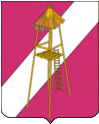 АДМИНИСТРАЦИЯ СЕРГИЕВСКОГО СЕЛЬСКОГО ПОСЕЛЕНИЯКОРЕНОВСКОГО РАЙОНАПОСТАНОВЛЕНИЕ4 сентября 2014 года                                                                                  № 104ст. СергиевскаяО присвоении названия переулкуВ соответствии со ст.14 Федерального закона №131-ФЗ от 6 октября 2003 года «Об общих принципах организации местного самоуправления в Российской Федерации», в целях упорядочения адресного хозяйства, и формирования новых земельных участков для предоставления под индивидуальное жилищное строительство,  п о с т а н о в л я ю:1. Присвоить переулку, в хуторе Нижнем, Кореновского района, Краснодарского края, расположенному параллельно между улицами Лермонтова и Молодежная, название: переулок Южный, хутора Нижний, Кореновского района, Краснодарского края. 2. Постановление вступает в силу со дня его подписания. Глава Сергиевского сельского поселенияКореновского района                                                                             С.А.Басеев